Publicado en Valencia el 22/05/2018 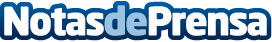 Factores clave para comprar una autocaravana, según LuxecaravaningUno de los puntos más importantes a la hora de realizar este tipo de adquisiciones es la financiación. Desde Luxecaravaning, una compañía valenciana de venta y alquiler de caravanas y autocaravanas, lo tienen muy en cuenta con una bajada del tipo de interés en todos sus vehículos que pasa del 4,9% TIN al 3,99% TINDatos de contacto:Victor García  Nota de prensa publicada en: https://www.notasdeprensa.es/factores-clave-para-comprar-una-autocaravana_1 Categorias: Nacional Finanzas Viaje Automovilismo Valencia Turismo Consumo Industria Automotriz http://www.notasdeprensa.es